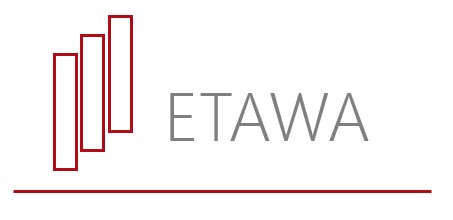 HASS Week 2024 Economics Cartoon CompetitionParent consent formSchool name:	__________________________________________________________________________I give my child/ward permission to enter the Economics Teachers’ Association HASS Week 2024 Economics Creative Competition and accept the Terms and Conditions of the Competition.Name of student:			______________________________________________________Signature of parent/guardian: 		______________________________________________________Print name of parent/guardian:		______________________________________________________Date:					___________________Contact email: 				______________________________________________________